OFICIO Nº 02444924-08-2015DIANSubdirección de Gestión Normativa y DoctrinaBogotá, D.C.100208221- 001124Ref: Radicado 012897 del 07/04/2015Tema: Impuesto sobre la rentaDescriptores: Incapacidades laboralesFuentes Formales: Estatuto Tributario art 108; Decreto 1406 de 1999 art. 40; Sentencia CC ST No. 468 de junio 16 de 2010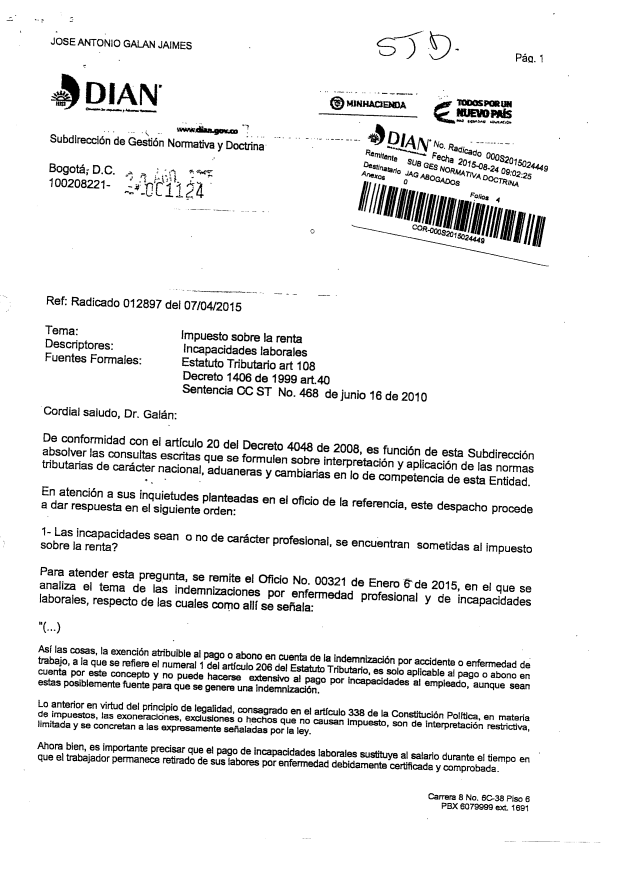 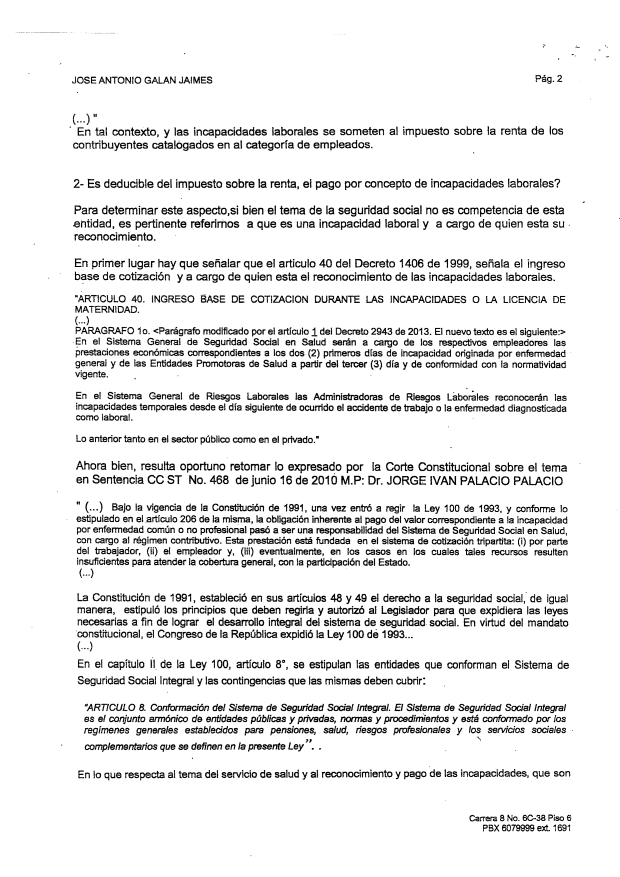 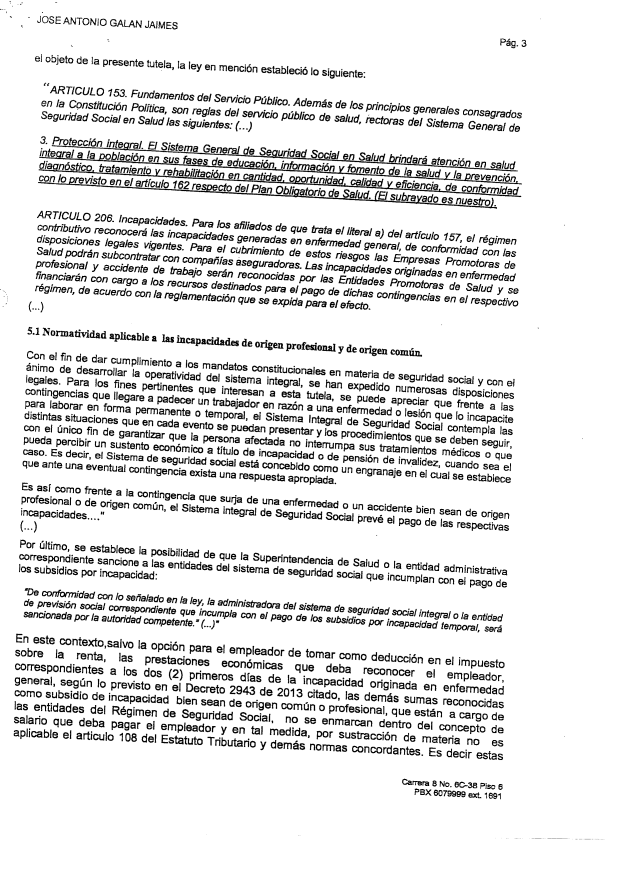 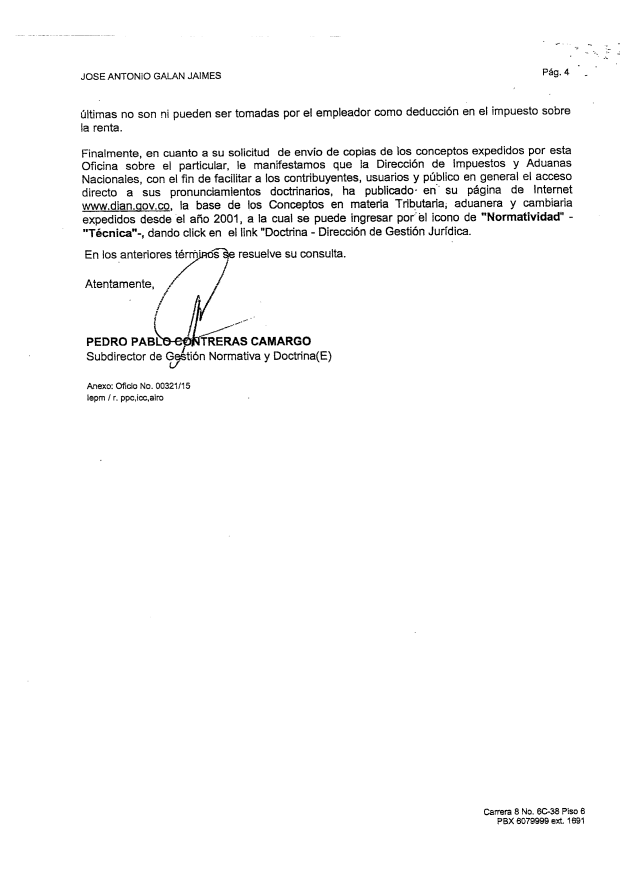 